Publicado en  el 18/09/2014 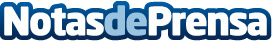 CEMEX anuncia resultados de la oferta temprana por ciertas notas senior garantizadas y liquidación temprana de la ofertaCEMEX ha aceptado comprar en su totalidad los 592,520,000 dólares de las Notas 2018 y los 365,146,000 dólares de las Notas 2020 ofrecidas de forma válida en o antes de la Fecha de Oferta Temprana. Se espera que la fecha de liquidación temprana en la que CEMEX realizará el pago de las Notas 2018 y las Notas 2020 aceptadas en la Oferta sea el 18 de septiembre de 2014 (la “Fecha de Liquidación Temprana”).Datos de contacto:CEMEXNota de prensa publicada en: https://www.notasdeprensa.es/cemex-anuncia-resultados-de-la-oferta-temprana_1 Categorias: Finanzas Construcción y Materiales http://www.notasdeprensa.es